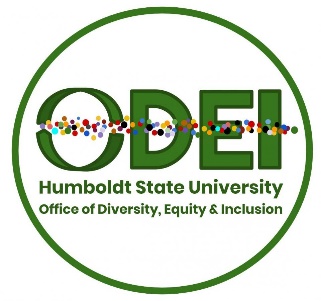 Diversity, Equity and Inclusion Council (DEIC)
AGENDAFebruary 27, 2019 Library Fishbowl 
Welcome UpdatesDEIC at SenateSub-committee ClarificationsFaculty and staff development and professional opportunitiesWhat it means for HSU to be a Hispanic Serving Institution (HSI) Inclusive teaching strategies and cultural relevant pedagogyDiscussionTimeline for Diversity, Equity and Inclusion Strategic Action Plan Defining what Diversity, Equity and Inclusion means to HSU – Mission, Vision, ValuesOtherNext Meeting, March 27, 2019ACC&U Webinar: “Truth, Racial Healing & Transformation (TRHT) Campus Centers” Preparing the Next Generation of Leaders to Confront Racism,” on Wednesday, March 6, at 3:00 p.m. (EST).